基隆市立南榮國民中學環境教育成果活動地點禮堂活動名稱104年度地球環境季短文甄選頒獎活  動  照  片活  動  照  片活  動  照  片活  動  照  片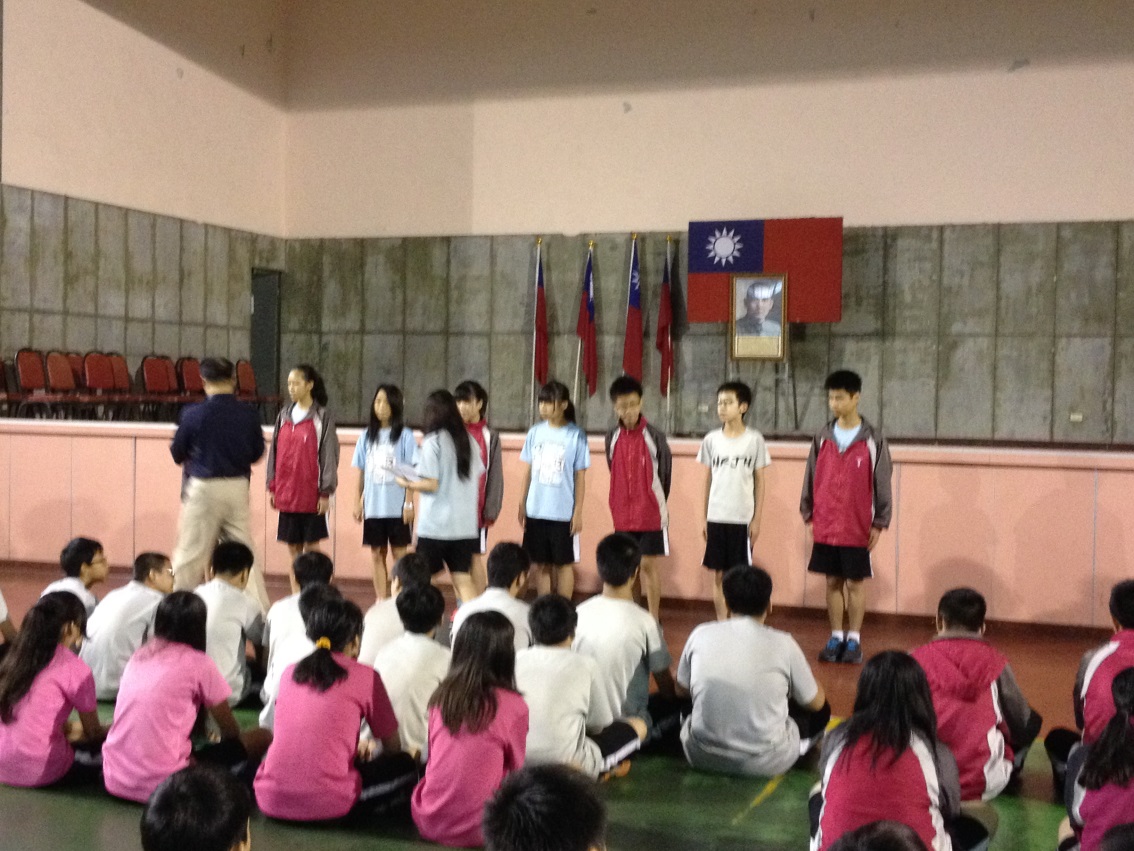 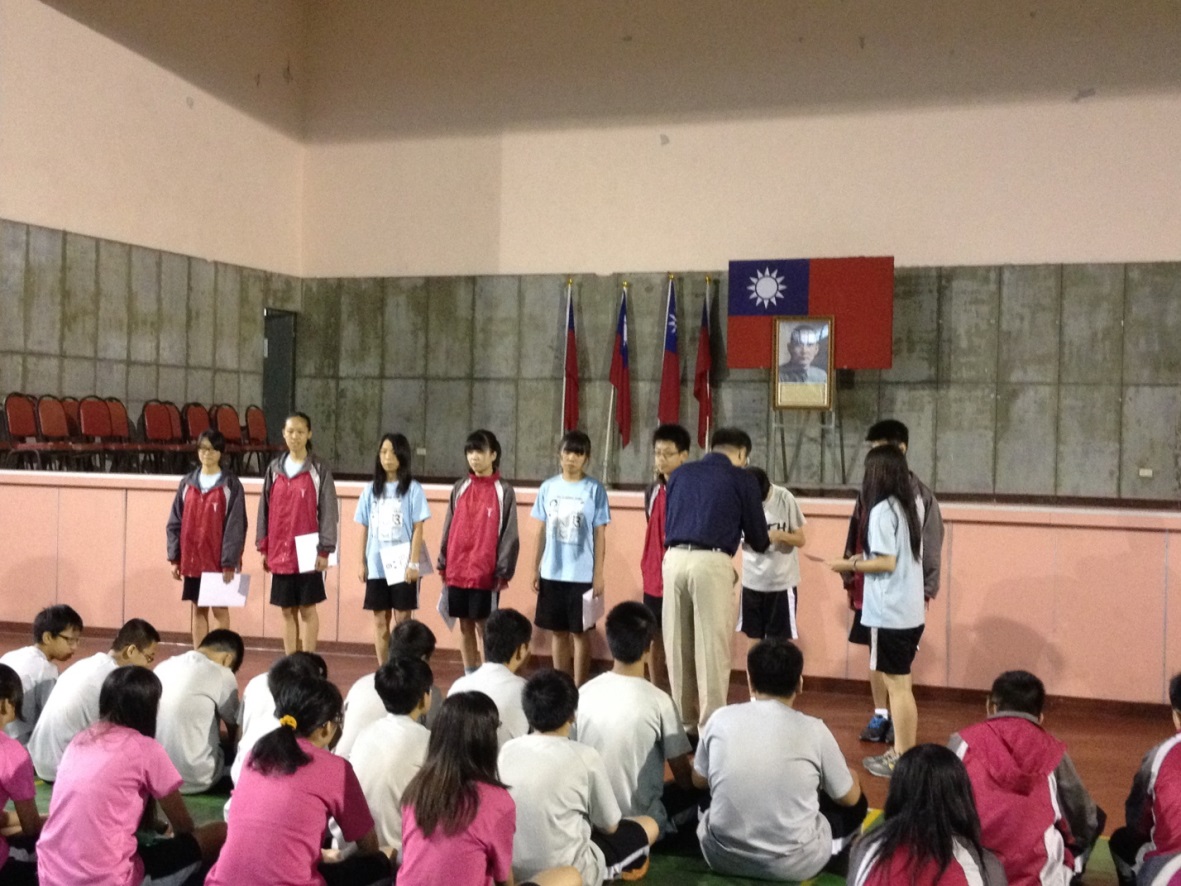 活動日期104/10/19